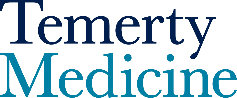 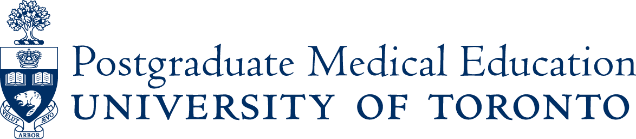 PGME Guidelines for Competence Committees1Approved: PGMEAC, March 23, 2018Each residency program committee (RPC) accredited by the College of Family Physicians of Canada (CFPC) or the Royal College of Physicians & Surgeons of Canada (Royal College) will establish a Competence Committee.The Competence Committee will be responsible for reviewing residents’ readiness for increasing professional responsibility, promotion, and transition to practice.There will be a documented Terms of Reference for the Competence Committee approved by the residency program committee.The Competence Committee willwork within the processes outlined in “Guidelines for the Assessment of Postgraduate Residents of the Faculty of Medicine at the University ofToronto” (PGME Assessment Guidelines),use data to make judgements about a resident’s progression through residency (e.g. competence stages, promotion from one year/level to next, identification of needed improvement or remediation, identification of needed enhancement, or enrichment, readiness for certification examinations), andreview assessment and performance data patterns and trends (e.g. across residents, stages, sites, rotations, or assessment tools/approaches) to identify areas of excellence and areas needing improvement for individual residents and the residency program.The Terms of Reference will document the following:PurposeStructureTitle of the committeeMembership of the committeeProcess of selecting the Chair of the committeeRole of the Program Director in the committeeConfirm that residents will not be members of this committee2Confirm that members must not have COI (e.g. be parent/partner of a resident)Roles and responsibilities / Committee Guidelinese.g. confidentialityThese guidelines apply to programs when they formally implement Competence by Design (CBD). Other programs may use this guideline if approved by the RPC.The RPC may elect to include a non-voting resident member when the resident is appointed to a senior or chief role(e.g. Department of Medicine Chief Resident), they are fully oriented to the Competence Committee and serve on the CC for a long period of time (e.g. a year or more)Operational processesMeeting format (e.g. face-to-face or phone)Quorum for a decisionWhen and how residents are to be selected for reviewHow files are to be reviewed and presentedAcceptable voting formats (e.g. e-mail voting or ratification)How a tie is broken (e.g. by Chair of committee or by Program Director)Role of RPC in ratifying committee decisions and if so, that resident members of the RPC are not present during this processDecision making processHow data is collected, circulated, and storedDocuments to be considered by the committeeE.g. Assessment data from the period under consideration, review of previous assessment data to identify pattern of performance over timeAdditional data / information to be consideredE.g. patient safety needs, service needs of clinical teams, need for different approaches to resident supervisionWhether individual member experience with a specific resident is to be usedHow decisions are to be recorded and reported to RPCHow decisions are to be reported back to the residentsPossible decisions and judgmentsE.g. progress between competence continuum stages, promotion from year to year, completion of training, follow-up actions requiredGuidelines for Agenda topicsMandatory topics, such as regularly timed reviews, special cases, follow-up from previous meeting, planned follow-up from current meetingRegular monitoring of Competence Committee information, systems,processes, and residency program functioning (e.g. annually, bi-annually, semi-annually review; sample topics include: EPAs that may need revision, sites where EPA assessments were low/high).RESOURCE DOCUMENTSSAMPLE Procedures and Terms of Reference for Residency ProgramsCompetence Committee Procedures[Program Name]Program Residency Program Approval date: TBCOVERVIEWAll residency programs accredited by the College of Family Physicians of Canada (CFPC) or the Royal College of Physicians & Surgeons of Canada (Royal College) will establish a CompetenceCommittee.PURPOSEThe Competence Committee (CC) monitors and makes decisions about residents’ progress throughout the different stages of their residency education by:Working within the processes outlined in “Guidelines for the Assessment of Postgraduate Residents of the Faculty of Medicine at the University of Toronto” (PGME Assessment Guidelines). See Appendix A.Using data to make judgements about a resident’s progression through residency (e.g. competence stages, promotion from one year/level to next, identification of needed improvement or remediation, identification of needed enhancement, or enrichment).,Reviewing assessment and performance data patterns and trends (e.g. across residents, stages, sites, rotations, or assessment tools/approaches) to identify areas of excellence and areas needing improvement for individual residents and the residency program.STRUCTURE & PROCESSESEach accredited Residency Program will have a Competence CommitteeThere will be a documented Terms of Reference for the Competence Committeeincluding, for example, committee name, membership process, selection of Chair, decision making process, reporting to residency committee and PGME office processes.Structure of Competence CommitteeFor [Program Name] specialty program the title will be [“XYZ”].The [Program Name] Competence Committee Membership Processes are:The Chair will be selected by the RPC.The Program Director will be on the Competence Committee and is eligible to Chair.[###] faculty will serve as members. The Residency Program Committee (RPC) will confirm membership. Terms of Reference are found in Appendix B.Residents will not be members of the Competence Committee.Members will be void of any conflict of interests (e.g. parent/partner of an active resident, etc.)Operational Process of Competence CommitteeThe Competence Committee can meet face-to-face or by phoneQuorum for decision is 3 membersAll members are active working members and will review and summarize a set of resident filesEmail votes and e-mail ratifications are acceptedThe Chair will vote in the case of a tied voteThe RPC will ratify Competence Committee decisions (without resident members inattendance)Decision Making Process of Competence CommitteeResident data will be collected by staff (e.g. Program Administrators, Program Assessment Directors, Site Directors, etc.) as appropriately determined by the Program Director. Resident data collected will be confidential and will not be disclosed nordistributed to parties outside the Competence Committee and/or staff responsible forhandling the data.University policies on document storage and privacy will apply.See Appendix C for the schedule of Competence Committee decision/discussion meetings and the general agenda regarding which decisions/discussions are a part of each meeting (e.g. September Competence Committee agenda includes review of Transition to Discipline (TTD) data to confirm completion of TTD stage and/or identify needed additional educational supports for a specific resident, etc.).See Appendix C for the documents that will be considered by the Competence Committee. This information reflects the required educational experiences, established residency program assessment plan, and specialty and accreditation expectations.The Competence Committee will submit a written summary of de-identified outcomes and processes to the RPC following each Competence Committee meeting. This memo will outline decisions made by the Competence Committee regarding residents’ progress and/or confirmation of progress and/or promotion.The roles and responsibilities of the Competence Committee:Works confidentiallyConvenes as scheduledConsiders concurrently multiple variables including established standards, patient safety, and resident performanceDeliberates on the available information for each residentWorks with the available information, understanding that the information may be incompleteWorks collaboratively towards a consensus decision.Makes holistic judgements on the progress and performance of the resident.Documents individual resident judgements, including needed follow up activity (e.g.Appropriate disclosure of learner needs)Identifies information to be communicated (e.g. information for individual residents, sites, residency program, PGME office)Monitors and communicates issues arising in Competence Committee information,systems, or processesMonitors and communicates issues arising through reviewing residency program functioning, including assessment and performance data patterns and trends (e.g. across residents, stages, sites, rotations, assessment tools/approaches) to identify areas of excellence and areas needing improvement.Documents (e.g. per meeting and/or annually) Competence Committee functioning(e.g. decisions made) and residency program functioning (e.g. EPAs that may needrevision, sites where EPA assessments were low/high).The decisions and judgments of the Competence Committee may include:Progress between competence continuum stages:Confirmation of progress/completion – Transition to DisciplineConfirmation of progress/completion – Foundations of DisciplineConfirmation of progress/completion – Core of DisciplineReadiness for certification examinationConfirmation of progress/completion – Transition to PracticePromotion to next residency year:Promotion from PGY[X] to PGY[Y]Promotion from PGY[Y] to PGY[Z]Residency training program completionFollow up activities identified include:Identification of residents in need of program modifications for focused educational needs or performance gaps (e.g. additional or different educational experiences; enhanced coaching, service needs of rotations, different approaches to resident supervision)Identification of residents in need of remediation to address sustained, repeated or significant educational needs or performance gaps educational. Specific needs for program modifications (e.g. additional or different educational experiences, intensity of coaching or intervention, service needs of rotations, different approaches to resident supervision)Communication to PGME Associate Dean through Program Director regardingimminent patient or resident safety issuesCommunication to PGME Wellness Office regarding concerns with respect toresident wellness needsIdentification of residents for program enhancements, enrichment, and/or an accelerated pathway.Competence Committee review material will include information about:Resident performance for the period under considerationResident pattern of performance over timePatient safety needsService needs of rotationsThe need for different approaches to resident supervisionIndividual committee member experience regarding resident performance may be included if there is a request to clarify the available assessment documentationAgenda for competence committee:Each meeting will include:Regularly timed resident reviews (e.g. annual, by stage, readiness for certification examination)Special case(s) brought to Chair’s attention (e.g. a significant concern arising from one or more completed assessments; a pattern of performance is flagged)Follow up activities from last meetingFollow up activities planned arising from current meetingAs scheduled (e.g. annually, biannually, semi-annually)Monitoring of Competence Committee information, systems, and processesMonitoring of residency program (e.g. EPA plans that may need revision, siteswhere EPA assessments were low/high).Appendix A: U of T PGME Resident Assessment GuidelinesGuidelines for the Assessment of Postgraduate Residents of the Faculty of Medicine at the University of Toronto, March 2017 (see link for document: http://pg.postmd.utoronto.ca/wp-content/uploads/2017/04/Guidelines_ASSESSMENT- OF-PG-RESIDENTS_Approved_17mar09SEND.pdf).Appendix B: SAMPLE Terms of Reference – [Program Name]Purpose:The Competence Committee monitors and makes decisions about residents’ progress throughout the different stages of their residency education by:Working within the processes outlined in “Guidelines for the Assessment of Postgraduate Residents of the Faculty of Medicine at the University of Toronto” (PGME Assessment Guidelines).Using data to make judgements about a resident’s progression through residency (e.g. competence stages, promotion from one year/level to next, readiness for certification examination, identification of needed improvement or remediation, or identification of needed enhancement or enrichment).,Reviewing assessment and performance data patterns and trends (e.g. across residents, stages, sites, rotations, or assessment tools/approaches) to identify areas of excellence and areas needing improvement.Membership:[###] faculty will serve as members. The Residency Program Committee (RPC) will confirm membership. Residents will not be members of the Competence Committee. Members will be void of any conflict of interests (e.g. parent/partner of an active resident, etc.).Reporting:Written summary of de-identified outcomes and processes to RPC following each Competence Committee meeting.Meetings:There will be [XXX] meetings a year, which can be via phone and include electronic votingPrivacy & Security:University policies on document storage and privacy apply.COMPETENCE COMMITTEE GUIDELINESAll committee discussions are strictly confidential and only shared on a professional need- to-know basis.Committee decisions will be based on the assessment information and documentationavailable for each resident at the time of the committee meeting.Individual committee member experience regarding resident performance is to be included if there is a request to clarify the available assessment documentation.Committee decisions will be timely to support fairness and appropriate sequencing oftraining experiences.Competence Committees will make decisions in consideration of:Resident recent performanceResident pattern of performance over timePatient safety needsService needs of rotationsThe need for different approaches to resident supervisionResidents may be selected for Competence Committee review based on any one of the following criteria:A regularly timed review (See Appendix C)A concern has been flagged on one or more recent completed assessmentsCompletion of stage requirements and eligible for promotion or completion of trainingRequirement to determine readiness for the Royal College examWhere there appears to be a significant delay in the resident's progress or academic performanceWhere there appears to be a significant acceleration in the resident's progressCompetence Committee members will share leading the review of resident files (i.e. being a primary reviewer). The primary reviewer is responsible to complete a detailed review of the progress of all assigned residents to:Consider each resident's recent performance on assessments (See Appendix C- Assessment Plan),Identify patterns of performance,Provide a succinct synthesis, andRecommend a decision.Types of decisions available to Competence Committees are:Confirmation of competence continuum:Confirmation of completion of Transition to DisciplineConfirmation of completion of Foundations of DisciplineConfirmation of completion of Core of DisciplineConfirmation of completion of Transition to PracticePromotion to next residency year:Promotion from PGY[X] to PGY[Y]Promotion from PGY[Y] to PGY[Z]Residency training program completionReadiness for certification examination.Recommendation for:Program based remedial support (i.e. where there are focused educationalneeds/gaps)Formal Remediation (i.e. where there are significant or persistent needs/gapsAccess to enrichment opportunities (i.e. focused educational opportunities)An accelerated educational pathwayDecisions will generally be made by consensus but a formal vote of approval will also be taken for each resident. In the event of a tie, the Chair will cast the deciding vote.Decisions need to be documented to meet:programmatic documentation requirementsuniversity documentation requirementsRoyal College documentation requirementsThe Program Director will meet with each resident to discuss the decision of the Competence Committee and to discuss needed adjustments to the educational program, assessments, or rotation schedule.Appendix C: SAMPLE Assessment Plan[Program Name]PURPOSETo provide an organized list of documents that will be considered by the Competence Committee. This information reflects the required educational experiences, establishedresidency program assessment plan, and specialty and accreditation expectations.Assessment Plan to be sequenced by calendar blocksAssessment Plan to include all assessment information considered by the Competence Committee for discussion/decision for each PGY yearAppendix D: SAMPLE Assessment Schedule of Competence Committee Meeting Decisions / Discussions – [Program Name]PURPOSETo provide an organized schedule and record of Competence Committee decision/discussion meetings and the general agenda regarding whichdecisions/discussions are a part of each meeting (e.g. September CompetenceCommittee agenda includes review of Transition to Discipline (TTD) data to confirm completion of TTD stage and/or identify needed additional educational supports for a specific resident)Schedule to be sequenced by calendar blocksSchedule to include details on what type of decision/discussion is to be made for each PGY yearAppendix E: SAMPLE Memo Report to Residency Program CommitteeMEMOTo:	Residency Program Committee – [Program Name]From:	Competence Committee – [Program Name]– [List members]––Cc:	[Insert, if applicable]Date:	[mmm, dd, yyyy]Re:	Competence Committee Meeting #[X], on [mmm, dd, yyyy]This memo is to inform the Residency Program Committee (RPC) that on [mmm, dd, yyyy], the Competence Committee met to discuss and/or make decisions on residents’ progress in [Program Name].Our agenda included:Decisions regarding Confirmation of Progress for:[Resident #1][Resident #2][Resident #3][etc.]Discussions regarding:[Resident #1][Resident #2][Resident #3][etc.]The Competence Committee had sufficient data to make decisions and confirm that:Resident [X] [Insert comment on decision]-[etc.]They also noted that Resident(s) [YZ] did not have sufficient information for a decision at this time. The Program Director and Resident(s) [YZ] are working with (Site Director/Supervisor/Advisor) on the next X block(s) to ensure sufficient opportunity for additional assessments.There are/ are not patterns of performance viewed needing program based remedial support nor consideration for formal remediation.Respectfully submitted,[Competence Committee Chair signature]Mtg#Type of Decision / DiscussionMeeting BlockAssessments / Training ExperiencesNotes1234Mtg#Month/ YearBlockResident YearType of Decision / DiscussionDetails12345